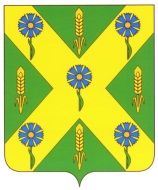 РОССИЙСКАЯ  ФЕДЕРАЦИЯОРЛОВСКАЯ ОБЛАСТЬАДМИНИСТРАЦИЯ НОВОСИЛЬСКОГО РАЙОНАПОСТАНОВЛЕНИЕ27.11.2023 г._									        № 567 г. Новосиль      Об утверждении тарифа на пассажирские перевозки по муниципальным маршрутамрегулярных перевозок в границах Новосильского районаВ соответствии с Федеральным законом от 6 октября 2003 г. N 131-ФЗ "Об общих принципах организации местного самоуправления в Российской Федерации", Федеральным законом от 13 июля 2015 г. N 220-ФЗ "Об организации регулярных перевозок пассажиров и багажа автомобильным транспортном и городским наземным электрическим транспортом в Российской Федерации и о внесении изменений в отдельные законодательные акты Российской Федерации", ст. 6 Закона Орловской области от 4 декабря 2015 года N 1886-ОЗ "Об отдельных правоотношениях в сфере организации регулярных перевозок пассажиров и багажа автомобильным транспортом и городским наземным электрическим транспортом на территории Орловский области", ст. 11 постановления администрации Новосильского района от 31.12.2015 г. № 388 «Об утверждении Положения об организации регулярных перевозок пассажиров и багажа автомобильным транспортом по муниципальным маршрутам регулярных перевозок в границах района»  администрация Новосильского района         п о с т а н о в л я е т:Утвердить тариф на пассажирские перевозки по муниципальным маршрутам регулярных перевозок в границах Новосильского района с 1 января 2024 года в сумме 2,88 рублей за 1 пассажиро-километр. Постановление администрации Новосильского района от 18.11.2022 г. № 688 «Об утверждении тарифа» считать утратившим силу с 1 января 2024 года.Отделу организационно-контрольной работы и делопроизводства опубликовать постановление в газете «Новосильский Вестник».Контроль за исполнением настоящего постановления возложить на первого заместителя главы администрации Новосильского района Трусова Ю.В.Глава Новосильского района                                            Демин Е.Н.Расчёт тарифана пассажирские перевозки по муниципальным маршрутамИсполнитель: Лазарева Т.Н.НаименованиеС 1 января 2023 года, руб. за 1 пассажиро-километрПрогнозный индекс тарифа, %С 1 января 2024 года, руб. за 1 пассажиро-километрПассажирские перевозки по муниципальным маршрутам регулярных перевозок2,771042,88